СОБРАНИЕмуниципального образования«Холмский городской округ»РЕШЕНИЕот 28.11.2019 г.  № 21/6-156В соответствии со статьей 27.1. Федерального закона от 06.10.2003 № 131-ФЗ «Об общих принципах организации местного самоуправления в Российской Федерации», руководствуясь пунктом 1 частью 1 статьи 30 Устава муниципального образования «Холмский городской округ», Собрание муниципального образования «Холмский городской округ»РЕШИЛО:	1. Внести в Устав муниципального образования «Холмский городской округ», утвержденный решением Собрания муниципального образования «Холмский городской округ» от 06.03.2013 № 52/4-878, следующее изменение:	1) дополнить главу 4 статьей 20.1. следующего содержания:«Статья 20.1. Староста сельского населенного пункта1. Для организации взаимодействия органов местного самоуправления Холмского городского округа и жителей сельского населенного пункта при решении вопросов местного значения сельского населенного пункта, расположенном на территории Холмского городского округа, может назначаться староста сельского населенного пункта (далее – староста).2.    Срок полномочий старосты составляет три года.3. Полномочия, права и вопросы статуса старосты устанавливаются Федеральным законом от 06.10.2003 № 131-ФЗ "Об общих принципах организации местного самоуправления в Российской Федерации".Иные полномочия и права, гарантии деятельности, иные вопросы статуса старосты, не урегулированные Федеральным законом от 06.10.2003 № 131-ФЗ "Об общих принципах организации местного самоуправления в Российской Федерации", устанавливаются решением Собрания муниципального образования «Холмский городской округ» в соответствии с законом Сахалинской области.».	2. Настоящее решение направить для подписания, направления для государственной регистрации в Управлении Минюста России по Сахалинской области и последующего обнародования главе муниципального образования «Холмский городской округ» А.А.Летечину.	3. Решение вступает в силу после его государственной регистрации в установленном законом порядке и последующего опубликования в газете «Холмская панорама». 4. Контроль за исполнением настоящего решения возложить председателя Собрания муниципального образования «Холмский городской округ» Е.И. Силкину и главу муниципального образования «Холмский городской округ» А.А. Летечина.Председатель Собрания муниципального образования«Холмский городской округ»						          Е.И. СилкинаГлава муниципального образования«Холмский городской округ»						          А.А. Летечин					О внесении изменений в Устав муниципального образования «Холмский городской округ», утвержденный решением Собрания муниципального образования «Холмский городской округ» от 06.03.2013 № 52/4-878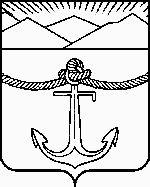 